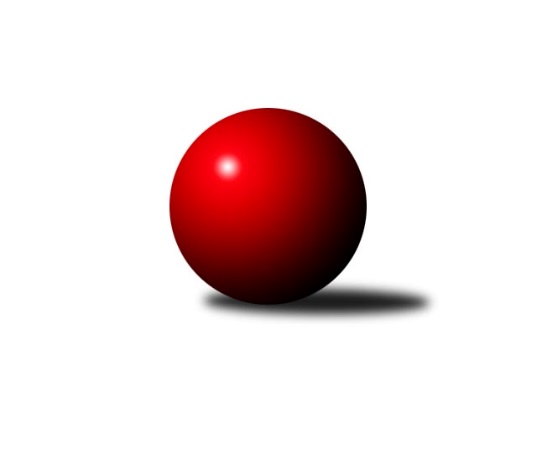 Č.4Ročník 2018/2019	15.8.2024 Krajský přebor OL 2018/2019Statistika 4. kolaTabulka družstev:		družstvo	záp	výh	rem	proh	skore	sety	průměr	body	plné	dorážka	chyby	1.	TJ Sokol Mohelnice	4	3	1	0	21.5 : 10.5 	(29.5 : 18.5)	2550	7	1762	789	36.8	2.	Sokol Přemyslovice ˝B˝	3	3	0	0	19.0 : 5.0 	(25.0 : 11.0)	2458	6	1728	730	47.3	3.	TJ Pozemstav Prostějov	4	3	0	1	20.0 : 12.0 	(26.5 : 21.5)	2486	6	1718	768	42.8	4.	TJ Břidličná ˝A˝	4	2	1	1	18.0 : 14.0 	(23.0 : 25.0)	2476	5	1716	760	33.5	5.	KK PEPINO Bruntál	4	2	0	2	18.0 : 14.0 	(25.5 : 22.5)	2358	4	1646	713	48	6.	Spartak Přerov ˝C˝	3	1	1	1	12.0 : 12.0 	(19.0 : 17.0)	2508	3	1748	760	38	7.	KK Zábřeh  ˝C˝	4	1	1	2	16.0 : 16.0 	(24.5 : 23.5)	2516	3	1730	786	44.5	8.	TJ Horní Benešov ˝C˝	3	1	0	2	8.5 : 15.5 	(14.0 : 22.0)	2429	2	1696	733	49	9.	SKK Jeseník ˝B˝	4	1	0	3	11.0 : 21.0 	(21.0 : 27.0)	2409	2	1655	754	43.3	10.	KS Moravský Beroun	3	0	1	2	8.5 : 15.5 	(18.0 : 18.0)	2472	1	1739	733	53.3	11.	KK Šumperk ˝C˝	4	0	1	3	7.5 : 24.5 	(14.0 : 34.0)	2322	1	1648	674	59.5Tabulka doma:		družstvo	záp	výh	rem	proh	skore	sety	průměr	body	maximum	minimum	1.	Sokol Přemyslovice ˝B˝	2	2	0	0	12.0 : 4.0 	(16.0 : 8.0)	2505	4	2540	2469	2.	TJ Břidličná ˝A˝	2	2	0	0	12.0 : 4.0 	(13.0 : 11.0)	2439	4	2441	2437	3.	TJ Sokol Mohelnice	2	1	1	0	11.5 : 4.5 	(18.0 : 6.0)	2508	3	2509	2506	4.	Spartak Přerov ˝C˝	2	1	1	0	10.0 : 6.0 	(15.0 : 9.0)	2611	3	2627	2594	5.	TJ Horní Benešov ˝C˝	1	1	0	0	5.5 : 2.5 	(6.0 : 6.0)	2577	2	2577	2577	6.	KK PEPINO Bruntál	2	1	0	1	10.0 : 6.0 	(13.5 : 10.5)	2280	2	2373	2187	7.	KK Zábřeh  ˝C˝	2	1	0	1	9.0 : 7.0 	(13.5 : 10.5)	2545	2	2549	2541	8.	TJ Pozemstav Prostějov	2	1	0	1	9.0 : 7.0 	(13.0 : 11.0)	2595	2	2621	2569	9.	SKK Jeseník ˝B˝	2	1	0	1	7.0 : 9.0 	(11.0 : 13.0)	2460	2	2464	2456	10.	KS Moravský Beroun	1	0	1	0	4.0 : 4.0 	(7.0 : 5.0)	2450	1	2450	2450	11.	KK Šumperk ˝C˝	2	0	0	2	3.0 : 13.0 	(8.0 : 16.0)	2262	0	2355	2169Tabulka venku:		družstvo	záp	výh	rem	proh	skore	sety	průměr	body	maximum	minimum	1.	TJ Pozemstav Prostějov	2	2	0	0	11.0 : 5.0 	(13.5 : 10.5)	2431	4	2564	2298	2.	TJ Sokol Mohelnice	2	2	0	0	10.0 : 6.0 	(11.5 : 12.5)	2572	4	2599	2544	3.	Sokol Přemyslovice ˝B˝	1	1	0	0	7.0 : 1.0 	(9.0 : 3.0)	2412	2	2412	2412	4.	KK PEPINO Bruntál	2	1	0	1	8.0 : 8.0 	(12.0 : 12.0)	2398	2	2422	2373	5.	KK Zábřeh  ˝C˝	2	0	1	1	7.0 : 9.0 	(11.0 : 13.0)	2502	1	2600	2404	6.	TJ Břidličná ˝A˝	2	0	1	1	6.0 : 10.0 	(10.0 : 14.0)	2495	1	2513	2477	7.	KK Šumperk ˝C˝	2	0	1	1	4.5 : 11.5 	(6.0 : 18.0)	2352	1	2395	2308	8.	Spartak Přerov ˝C˝	1	0	0	1	2.0 : 6.0 	(4.0 : 8.0)	2405	0	2405	2405	9.	KS Moravský Beroun	2	0	0	2	4.5 : 11.5 	(11.0 : 13.0)	2483	0	2511	2455	10.	SKK Jeseník ˝B˝	2	0	0	2	4.0 : 12.0 	(10.0 : 14.0)	2384	0	2429	2338	11.	TJ Horní Benešov ˝C˝	2	0	0	2	3.0 : 13.0 	(8.0 : 16.0)	2355	0	2454	2256Tabulka podzimní části:		družstvo	záp	výh	rem	proh	skore	sety	průměr	body	doma	venku	1.	TJ Sokol Mohelnice	4	3	1	0	21.5 : 10.5 	(29.5 : 18.5)	2550	7 	1 	1 	0 	2 	0 	0	2.	Sokol Přemyslovice ˝B˝	3	3	0	0	19.0 : 5.0 	(25.0 : 11.0)	2458	6 	2 	0 	0 	1 	0 	0	3.	TJ Pozemstav Prostějov	4	3	0	1	20.0 : 12.0 	(26.5 : 21.5)	2486	6 	1 	0 	1 	2 	0 	0	4.	TJ Břidličná ˝A˝	4	2	1	1	18.0 : 14.0 	(23.0 : 25.0)	2476	5 	2 	0 	0 	0 	1 	1	5.	KK PEPINO Bruntál	4	2	0	2	18.0 : 14.0 	(25.5 : 22.5)	2358	4 	1 	0 	1 	1 	0 	1	6.	Spartak Přerov ˝C˝	3	1	1	1	12.0 : 12.0 	(19.0 : 17.0)	2508	3 	1 	1 	0 	0 	0 	1	7.	KK Zábřeh  ˝C˝	4	1	1	2	16.0 : 16.0 	(24.5 : 23.5)	2516	3 	1 	0 	1 	0 	1 	1	8.	TJ Horní Benešov ˝C˝	3	1	0	2	8.5 : 15.5 	(14.0 : 22.0)	2429	2 	1 	0 	0 	0 	0 	2	9.	SKK Jeseník ˝B˝	4	1	0	3	11.0 : 21.0 	(21.0 : 27.0)	2409	2 	1 	0 	1 	0 	0 	2	10.	KS Moravský Beroun	3	0	1	2	8.5 : 15.5 	(18.0 : 18.0)	2472	1 	0 	1 	0 	0 	0 	2	11.	KK Šumperk ˝C˝	4	0	1	3	7.5 : 24.5 	(14.0 : 34.0)	2322	1 	0 	0 	2 	0 	1 	1Tabulka jarní části:		družstvo	záp	výh	rem	proh	skore	sety	průměr	body	doma	venku	1.	Sokol Přemyslovice ˝B˝	0	0	0	0	0.0 : 0.0 	(0.0 : 0.0)	0	0 	0 	0 	0 	0 	0 	0 	2.	KK PEPINO Bruntál	0	0	0	0	0.0 : 0.0 	(0.0 : 0.0)	0	0 	0 	0 	0 	0 	0 	0 	3.	KS Moravský Beroun	0	0	0	0	0.0 : 0.0 	(0.0 : 0.0)	0	0 	0 	0 	0 	0 	0 	0 	4.	TJ Břidličná ˝A˝	0	0	0	0	0.0 : 0.0 	(0.0 : 0.0)	0	0 	0 	0 	0 	0 	0 	0 	5.	TJ Horní Benešov ˝C˝	0	0	0	0	0.0 : 0.0 	(0.0 : 0.0)	0	0 	0 	0 	0 	0 	0 	0 	6.	KK Zábřeh  ˝C˝	0	0	0	0	0.0 : 0.0 	(0.0 : 0.0)	0	0 	0 	0 	0 	0 	0 	0 	7.	TJ Pozemstav Prostějov	0	0	0	0	0.0 : 0.0 	(0.0 : 0.0)	0	0 	0 	0 	0 	0 	0 	0 	8.	TJ Sokol Mohelnice	0	0	0	0	0.0 : 0.0 	(0.0 : 0.0)	0	0 	0 	0 	0 	0 	0 	0 	9.	KK Šumperk ˝C˝	0	0	0	0	0.0 : 0.0 	(0.0 : 0.0)	0	0 	0 	0 	0 	0 	0 	0 	10.	SKK Jeseník ˝B˝	0	0	0	0	0.0 : 0.0 	(0.0 : 0.0)	0	0 	0 	0 	0 	0 	0 	0 	11.	Spartak Přerov ˝C˝	0	0	0	0	0.0 : 0.0 	(0.0 : 0.0)	0	0 	0 	0 	0 	0 	0 	0 Zisk bodů pro družstvo:		jméno hráče	družstvo	body	zápasy	v %	dílčí body	sety	v %	1.	Milan Smékal 	Sokol Přemyslovice ˝B˝ 	4	/	4	(100%)	8	/	8	(100%)	2.	Milan Šula 	TJ Sokol Mohelnice 	4	/	4	(100%)	6	/	8	(75%)	3.	Martin Macas 	TJ Sokol Mohelnice 	4	/	4	(100%)	5	/	8	(63%)	4.	Josef Grulich 	Sokol Přemyslovice ˝B˝ 	3	/	3	(100%)	5	/	6	(83%)	5.	Erich Retek 	KS Moravský Beroun  	3	/	3	(100%)	5	/	6	(83%)	6.	Tomáš Zatloukal 	Sokol Přemyslovice ˝B˝ 	3	/	3	(100%)	5	/	6	(83%)	7.	Antonín Jašek 	TJ Sokol Mohelnice 	3	/	3	(100%)	5	/	6	(83%)	8.	Martin Pěnička 	KK Zábřeh  ˝C˝ 	3	/	3	(100%)	4	/	6	(67%)	9.	Zdeněk Chmela ml.	KS Moravský Beroun  	3	/	4	(75%)	7	/	8	(88%)	10.	Čestmír Řepka 	KS Moravský Beroun  	3	/	4	(75%)	7	/	8	(88%)	11.	Lukáš Horňák 	KK Zábřeh  ˝C˝ 	3	/	4	(75%)	6	/	8	(75%)	12.	Robert Kučerka 	TJ Horní Benešov ˝C˝ 	3	/	4	(75%)	6	/	8	(75%)	13.	Leopold Jašek 	-- volný los -- 	3	/	4	(75%)	6	/	8	(75%)	14.	Jiří Kankovský 	Sokol Přemyslovice ˝B˝ 	3	/	4	(75%)	5	/	8	(63%)	15.	Ivo Mrhal ml.	TJ Břidličná ˝A˝ 	3	/	4	(75%)	5	/	8	(63%)	16.	Pavel Černohous 	TJ Pozemstav Prostějov 	3	/	4	(75%)	5	/	8	(63%)	17.	Martin Rédr 	Spartak Přerov ˝C˝ 	3	/	4	(75%)	5	/	8	(63%)	18.	Lukáš Janalík 	KK PEPINO Bruntál  	3	/	4	(75%)	5	/	8	(63%)	19.	Lubomír Složil 	KK Zábřeh  ˝C˝ 	3	/	4	(75%)	5	/	8	(63%)	20.	Václav Čamek 	KK Zábřeh  ˝C˝ 	3	/	4	(75%)	4.5	/	8	(56%)	21.	Eva Zdražilová 	TJ Horní Benešov ˝C˝ 	2.5	/	3	(83%)	5	/	6	(83%)	22.	Jaroslav Jílek 	TJ Sokol Mohelnice 	2.5	/	4	(63%)	5.5	/	8	(69%)	23.	Jan Semrád 	KK Šumperk ˝C˝ 	2.5	/	4	(63%)	4	/	8	(50%)	24.	Martin Zavacký 	SKK Jeseník ˝B˝ 	2	/	2	(100%)	4	/	4	(100%)	25.	Miroslav Plachý 	TJ Pozemstav Prostějov 	2	/	2	(100%)	4	/	4	(100%)	26.	Jiří Divila 	Spartak Přerov ˝C˝ 	2	/	2	(100%)	3	/	4	(75%)	27.	Milan Dvorský 	Sokol Přemyslovice ˝B˝ 	2	/	2	(100%)	3	/	4	(75%)	28.	Marek Kankovský 	Sokol Přemyslovice ˝B˝ 	2	/	2	(100%)	3	/	4	(75%)	29.	Václav Kovařík 	TJ Pozemstav Prostějov 	2	/	2	(100%)	3	/	4	(75%)	30.	Jana Fousková 	SKK Jeseník ˝B˝ 	2	/	3	(67%)	5	/	6	(83%)	31.	Rostislav Petřík 	Spartak Přerov ˝C˝ 	2	/	3	(67%)	5	/	6	(83%)	32.	Zdeněk Fiury ml.	TJ Břidličná ˝A˝ 	2	/	3	(67%)	4	/	6	(67%)	33.	David Rozsypal 	TJ Pozemstav Prostějov 	2	/	3	(67%)	3.5	/	6	(58%)	34.	Miluše Rychová 	KK PEPINO Bruntál  	2	/	3	(67%)	3	/	6	(50%)	35.	Libor Daňa 	Spartak Přerov ˝C˝ 	2	/	3	(67%)	3	/	6	(50%)	36.	Michal Strachota 	KK Šumperk ˝C˝ 	2	/	3	(67%)	2	/	6	(33%)	37.	Richard Janalík 	KK PEPINO Bruntál  	2	/	3	(67%)	2	/	6	(33%)	38.	Miroslav Vala 	SKK Jeseník ˝B˝ 	2	/	4	(50%)	5	/	8	(63%)	39.	Zdeněk Černý 	TJ Horní Benešov ˝C˝ 	2	/	4	(50%)	5	/	8	(63%)	40.	Josef Novotný 	KK PEPINO Bruntál  	2	/	4	(50%)	4.5	/	8	(56%)	41.	Jiří Kohoutek 	Spartak Přerov ˝C˝ 	2	/	4	(50%)	4	/	8	(50%)	42.	Vilém Berger 	TJ Břidličná ˝A˝ 	2	/	4	(50%)	4	/	8	(50%)	43.	Tomáš Fiury 	TJ Břidličná ˝A˝ 	2	/	4	(50%)	4	/	8	(50%)	44.	Jan Mlčák 	KK PEPINO Bruntál  	2	/	4	(50%)	4	/	8	(50%)	45.	Zdeněk Fiury st.	TJ Břidličná ˝A˝ 	2	/	4	(50%)	3	/	8	(38%)	46.	Miroslav Bodanský 	KK Zábřeh  ˝C˝ 	2	/	4	(50%)	3	/	8	(38%)	47.	Ivan Brzobohatý 	TJ Pozemstav Prostějov 	1	/	1	(100%)	2	/	2	(100%)	48.	Přemysl Janalík 	KK PEPINO Bruntál  	1	/	1	(100%)	2	/	2	(100%)	49.	Miroslav Setinský 	SKK Jeseník ˝B˝ 	1	/	1	(100%)	1	/	2	(50%)	50.	Vítězslav Kadlec 	KK PEPINO Bruntál  	1	/	2	(50%)	3	/	4	(75%)	51.	Ludovít Kumi 	TJ Sokol Mohelnice 	1	/	2	(50%)	3	/	4	(75%)	52.	Petr Černohous 	TJ Pozemstav Prostějov 	1	/	2	(50%)	3	/	4	(75%)	53.	Lukáš Vybíral 	Sokol Přemyslovice ˝B˝ 	1	/	2	(50%)	3	/	4	(75%)	54.	Hana Kopečná 	TJ Horní Benešov ˝C˝ 	1	/	2	(50%)	2	/	4	(50%)	55.	Václav Kovařík 	TJ Pozemstav Prostějov 	1	/	2	(50%)	2	/	4	(50%)	56.	Tomáš Janalík 	KK PEPINO Bruntál  	1	/	2	(50%)	2	/	4	(50%)	57.	Miroslav Ondrouch 	Sokol Přemyslovice ˝B˝ 	1	/	2	(50%)	1	/	4	(25%)	58.	Petr Otáhal 	KS Moravský Beroun  	1	/	3	(33%)	4	/	6	(67%)	59.	Rostislav Biolek 	KK Šumperk ˝C˝ 	1	/	3	(33%)	3	/	6	(50%)	60.	Martin Jašek 	TJ Sokol Mohelnice 	1	/	3	(33%)	3	/	6	(50%)	61.	Michal Sosík 	TJ Pozemstav Prostějov 	1	/	3	(33%)	3	/	6	(50%)	62.	Miloslav Petrů 	TJ Horní Benešov ˝C˝ 	1	/	3	(33%)	2	/	6	(33%)	63.	Jan Tögel 	-- volný los -- 	1	/	3	(33%)	2	/	6	(33%)	64.	Miroslav Mrkos 	KK Šumperk ˝C˝ 	1	/	3	(33%)	1	/	6	(17%)	65.	Jan Lenhart 	Spartak Přerov ˝C˝ 	1	/	4	(25%)	4	/	8	(50%)	66.	Josef Veselý 	TJ Břidličná ˝A˝ 	1	/	4	(25%)	3	/	8	(38%)	67.	Petra Rosypalová 	SKK Jeseník ˝B˝ 	1	/	4	(25%)	3	/	8	(38%)	68.	Petra Rosypalová 	SKK Jeseník ˝B˝ 	1	/	4	(25%)	2	/	8	(25%)	69.	Zdeňka Habartová 	TJ Horní Benešov ˝C˝ 	1	/	4	(25%)	2	/	8	(25%)	70.	Libor Příhoda 	KK Šumperk ˝C˝ 	1	/	4	(25%)	2	/	8	(25%)	71.	Michael Dostál 	TJ Horní Benešov ˝C˝ 	1	/	4	(25%)	1	/	8	(13%)	72.	Josef Jurda 	TJ Pozemstav Prostějov 	1	/	4	(25%)	1	/	8	(13%)	73.	Alena Machalíčková 	-- volný los -- 	1	/	4	(25%)	1	/	8	(13%)	74.	Zdeněk Chmela st.	KS Moravský Beroun  	0.5	/	3	(17%)	1	/	6	(17%)	75.	Tereza Moravcová 	SKK Jeseník ˝B˝ 	0	/	1	(0%)	1	/	2	(50%)	76.	Michal Svoboda 	-- volný los -- 	0	/	1	(0%)	1	/	2	(50%)	77.	Radek Hejtman 	-- volný los -- 	0	/	1	(0%)	1	/	2	(50%)	78.	Pavel Košťál 	KK Šumperk ˝C˝ 	0	/	1	(0%)	1	/	2	(50%)	79.	Josef Čapka 	TJ Pozemstav Prostějov 	0	/	1	(0%)	0	/	2	(0%)	80.	Zdeněk Sobota 	TJ Sokol Mohelnice 	0	/	1	(0%)	0	/	2	(0%)	81.	Lukáš Matějka 	KK Šumperk ˝C˝ 	0	/	1	(0%)	0	/	2	(0%)	82.	Luboš Brouček 	SKK Jeseník ˝B˝ 	0	/	1	(0%)	0	/	2	(0%)	83.	Jaroslav Zelinka 	TJ Břidličná ˝A˝ 	0	/	1	(0%)	0	/	2	(0%)	84.	František Ocelák 	KK PEPINO Bruntál  	0	/	1	(0%)	0	/	2	(0%)	85.	František Langer 	KK Zábřeh  ˝C˝ 	0	/	1	(0%)	0	/	2	(0%)	86.	Rostislav Cundrla 	SKK Jeseník ˝B˝ 	0	/	1	(0%)	0	/	2	(0%)	87.	Miroslav Adámek 	KK Šumperk ˝C˝ 	0	/	1	(0%)	0	/	2	(0%)	88.	Otto Nagy 	-- volný los -- 	0	/	1	(0%)	0	/	2	(0%)	89.	František Všetička 	-- volný los -- 	0	/	2	(0%)	2	/	4	(50%)	90.	Rostislav Krejčí 	TJ Sokol Mohelnice 	0	/	3	(0%)	2	/	6	(33%)	91.	Václav Jeřábek 	KK Šumperk ˝C˝ 	0	/	3	(0%)	1	/	6	(17%)	92.	Daniel Krchov 	KS Moravský Beroun  	0	/	3	(0%)	1	/	6	(17%)	93.	Radomila Janoudová 	SKK Jeseník ˝B˝ 	0	/	3	(0%)	0	/	6	(0%)	94.	Miroslav Machalíček 	-- volný los -- 	0	/	3	(0%)	0	/	6	(0%)	95.	Václav Pumprla 	Spartak Přerov ˝C˝ 	0	/	4	(0%)	3	/	8	(38%)	96.	Tomáš Pěnička 	KK Zábřeh  ˝C˝ 	0	/	4	(0%)	2	/	8	(25%)	97.	Jiří Kropáč 	-- volný los -- 	0	/	4	(0%)	2	/	8	(25%)	98.	Miloslav Krchov 	KS Moravský Beroun  	0	/	4	(0%)	0	/	8	(0%)Průměry na kuželnách:		kuželna	průměr	plné	dorážka	chyby	výkon na hráče	1.	TJ Spartak Přerov, 1-6	2562	1763	799	41.8	(427.1)	2.	TJ  Prostějov, 1-4	2561	1780	781	47.3	(426.8)	3.	KK Zábřeh, 1-4	2527	1745	782	38.3	(421.3)	4.	 Horní Benešov, 1-4	2494	1733	761	51.3	(415.8)	5.	SKK Jeseník, 1-4	2472	1696	776	37.8	(412.0)	6.	Sokol Přemyslovice, 1-4	2467	1726	740	44.8	(411.2)	7.	TJ MEZ Mohelnice, 1-2	2459	1728	730	42.0	(409.8)	8.	KS Moravský Beroun, 1-2	2438	1725	712	53.5	(406.3)	9.	HKK Olomouc, 1-8	2416	1688	727	51.5	(402.7)	10.	TJ Kovohutě Břidličná, 1-2	2397	1646	751	35.0	(399.5)	11.	KK Šumperk, 1-4	2339	1662	676	54.5	(389.9)	12.	KK Pepino Bruntál, 1-2	2278	1605	673	54.5	(379.8)Nejlepší výkony na kuželnách:TJ Spartak Přerov, 1-6Spartak Přerov ˝C˝	2627	3. kolo	Martin Pěnička 	KK Zábřeh  ˝C˝	460	3. koloKK Zábřeh  ˝C˝	2600	3. kolo	Petra Rosypalová 	SKK Jeseník ˝B˝	459	1. koloSpartak Přerov ˝C˝	2594	1. kolo	Lukáš Horňák 	KK Zábřeh  ˝C˝	458	3. koloSKK Jeseník ˝B˝	2429	1. kolo	Martin Rédr 	Spartak Přerov ˝C˝	457	1. kolo		. kolo	Václav Pumprla 	Spartak Přerov ˝C˝	452	3. kolo		. kolo	Rostislav Petřík 	Spartak Přerov ˝C˝	452	3. kolo		. kolo	Libor Daňa 	Spartak Přerov ˝C˝	448	3. kolo		. kolo	Martin Rédr 	Spartak Přerov ˝C˝	444	3. kolo		. kolo	Miroslav Vala 	SKK Jeseník ˝B˝	441	1. kolo		. kolo	Václav Pumprla 	Spartak Přerov ˝C˝	439	1. koloTJ  Prostějov, 1-4TJ Pozemstav Prostějov	2621	1. kolo	Miroslav Plachý 	TJ Pozemstav Prostějov	480	1. koloTJ Sokol Mohelnice	2599	3. kolo	Petr Černohous 	TJ Pozemstav Prostějov	463	1. koloTJ Pozemstav Prostějov	2569	3. kolo	Josef Jurda 	TJ Pozemstav Prostějov	461	3. koloKS Moravský Beroun 	2455	1. kolo	Jaroslav Jílek 	TJ Sokol Mohelnice	456	3. kolo		. kolo	Pavel Černohous 	TJ Pozemstav Prostějov	456	1. kolo		. kolo	Rostislav Krejčí 	TJ Sokol Mohelnice	452	3. kolo		. kolo	Martin Macas 	TJ Sokol Mohelnice	439	3. kolo		. kolo	Daniel Krchov 	KS Moravský Beroun 	439	1. kolo		. kolo	David Rozsypal 	TJ Pozemstav Prostějov	435	1. kolo		. kolo	Ivan Brzobohatý 	TJ Pozemstav Prostějov	434	3. koloKK Zábřeh, 1-4KK Zábřeh  ˝C˝	2549	4. kolo	Lukáš Horňák 	KK Zábřeh  ˝C˝	449	4. koloTJ Sokol Mohelnice	2544	1. kolo	Lubomír Složil 	KK Zábřeh  ˝C˝	448	4. koloKK Zábřeh  ˝C˝	2541	1. kolo	Tomáš Fiury 	TJ Břidličná ˝A˝	445	4. koloTJ Břidličná ˝A˝	2477	4. kolo	Milan Šula 	TJ Sokol Mohelnice	445	1. kolo		. kolo	Václav Čamek 	KK Zábřeh  ˝C˝	443	1. kolo		. kolo	Ivo Mrhal ml.	TJ Břidličná ˝A˝	440	4. kolo		. kolo	Miroslav Bodanský 	KK Zábřeh  ˝C˝	440	1. kolo		. kolo	Lukáš Horňák 	KK Zábřeh  ˝C˝	434	1. kolo		. kolo	Martin Pěnička 	KK Zábřeh  ˝C˝	430	1. kolo		. kolo	Jaroslav Jílek 	TJ Sokol Mohelnice	428	1. kolo Horní Benešov, 1-4TJ Horní Benešov ˝C˝	2577	3. kolo	Zdeněk Černý 	TJ Horní Benešov ˝C˝	462	3. koloTJ Horní Benešov ˝C˝	2546	1. kolo	Zdeněk Černý 	TJ Horní Benešov ˝C˝	461	1. koloKS Moravský Beroun 	2511	3. kolo	Leopold Jašek 	-- volný los --	455	1. kolo-- volný los --	2345	1. kolo	Robert Kučerka 	TJ Horní Benešov ˝C˝	446	3. kolo		. kolo	Erich Retek 	KS Moravský Beroun 	444	3. kolo		. kolo	Robert Kučerka 	TJ Horní Benešov ˝C˝	440	1. kolo		. kolo	Jan Tögel 	-- volný los --	440	1. kolo		. kolo	Zdeněk Chmela ml.	KS Moravský Beroun 	436	3. kolo		. kolo	Miloslav Petrů 	TJ Horní Benešov ˝C˝	435	3. kolo		. kolo	Hana Kopečná 	TJ Horní Benešov ˝C˝	432	1. koloSKK Jeseník, 1-4TJ Pozemstav Prostějov	2564	4. kolo	Václav Kovařík 	TJ Pozemstav Prostějov	451	4. koloSKK Jeseník ˝B˝	2464	2. kolo	Miroslav Vala 	SKK Jeseník ˝B˝	450	2. koloSKK Jeseník ˝B˝	2456	4. kolo	Václav Kovařík 	TJ Pozemstav Prostějov	443	4. koloKK Zábřeh  ˝C˝	2404	2. kolo	Pavel Černohous 	TJ Pozemstav Prostějov	440	4. kolo		. kolo	Petra Rosypalová 	SKK Jeseník ˝B˝	439	2. kolo		. kolo	Martin Zavacký 	SKK Jeseník ˝B˝	434	4. kolo		. kolo	Miroslav Vala 	SKK Jeseník ˝B˝	426	4. kolo		. kolo	Josef Jurda 	TJ Pozemstav Prostějov	425	4. kolo		. kolo	Miroslav Plachý 	TJ Pozemstav Prostějov	419	4. kolo		. kolo	Václav Čamek 	KK Zábřeh  ˝C˝	419	2. koloSokol Přemyslovice, 1-4Sokol Přemyslovice ˝B˝	2540	2. kolo	Milan Smékal 	Sokol Přemyslovice ˝B˝	446	2. koloSokol Přemyslovice ˝B˝	2469	4. kolo	Robert Kučerka 	TJ Horní Benešov ˝C˝	441	2. koloTJ Horní Benešov ˝C˝	2454	2. kolo	Milan Dvorský 	Sokol Přemyslovice ˝B˝	435	2. koloSpartak Přerov ˝C˝	2405	4. kolo	Zdeňka Habartová 	TJ Horní Benešov ˝C˝	433	2. kolo		. kolo	Milan Smékal 	Sokol Přemyslovice ˝B˝	432	4. kolo		. kolo	Jiří Kankovský 	Sokol Přemyslovice ˝B˝	425	2. kolo		. kolo	Libor Daňa 	Spartak Přerov ˝C˝	424	4. kolo		. kolo	Miroslav Ondrouch 	Sokol Přemyslovice ˝B˝	423	2. kolo		. kolo	Josef Grulich 	Sokol Přemyslovice ˝B˝	421	4. kolo		. kolo	Lukáš Vybíral 	Sokol Přemyslovice ˝B˝	419	4. koloTJ MEZ Mohelnice, 1-2TJ Břidličná ˝A˝	2513	2. kolo	Martin Macas 	TJ Sokol Mohelnice	462	4. koloTJ Sokol Mohelnice	2509	4. kolo	Zdeněk Fiury ml.	TJ Břidličná ˝A˝	462	2. koloTJ Sokol Mohelnice	2506	2. kolo	Martin Macas 	TJ Sokol Mohelnice	450	2. koloKK Šumperk ˝C˝	2308	4. kolo	Milan Šula 	TJ Sokol Mohelnice	439	4. kolo		. kolo	Josef Veselý 	TJ Břidličná ˝A˝	432	2. kolo		. kolo	Rostislav Krejčí 	TJ Sokol Mohelnice	429	2. kolo		. kolo	Jan Semrád 	KK Šumperk ˝C˝	427	4. kolo		. kolo	Jaroslav Jílek 	TJ Sokol Mohelnice	427	4. kolo		. kolo	Milan Šula 	TJ Sokol Mohelnice	426	2. kolo		. kolo	Rostislav Biolek 	KK Šumperk ˝C˝	420	4. koloKS Moravský Beroun, 1-2KS Moravský Beroun 	2474	4. kolo	Jan Semrád 	KK Šumperk ˝C˝	473	2. koloKS Moravský Beroun 	2450	2. kolo	Čestmír Řepka 	KS Moravský Beroun 	469	4. kolo-- volný los --	2433	4. kolo	Zdeněk Chmela ml.	KS Moravský Beroun 	447	4. koloKK Šumperk ˝C˝	2395	2. kolo	Zdeněk Chmela ml.	KS Moravský Beroun 	445	2. kolo		. kolo	Miloslav Krchov 	KS Moravský Beroun 	429	2. kolo		. kolo	Jan Tögel 	-- volný los --	422	4. kolo		. kolo	Miroslav Mrkos 	KK Šumperk ˝C˝	418	2. kolo		. kolo	Leopold Jašek 	-- volný los --	416	4. kolo		. kolo	Jiří Kropáč 	-- volný los --	408	4. kolo		. kolo	Alena Machalíčková 	-- volný los --	407	4. koloHKK Olomouc, 1-8Sokol Přemyslovice ˝B˝	2501	3. kolo	Josef Grulich 	Sokol Přemyslovice ˝B˝	458	3. koloSpartak Přerov ˝C˝	2477	2. kolo	Milan Smékal 	Sokol Přemyslovice ˝B˝	432	3. kolo-- volný los --	2390	2. kolo	Leopold Jašek 	-- volný los --	431	2. kolo-- volný los --	2296	3. kolo	Jan Lenhart 	Spartak Přerov ˝C˝	429	2. kolo		. kolo	Jiří Kankovský 	Sokol Přemyslovice ˝B˝	428	3. kolo		. kolo	Rostislav Petřík 	Spartak Přerov ˝C˝	421	2. kolo		. kolo	Alena Machalíčková 	-- volný los --	417	2. kolo		. kolo	Jan Tögel 	-- volný los --	412	3. kolo		. kolo	Libor Daňa 	Spartak Přerov ˝C˝	409	2. kolo		. kolo	Marek Kankovský 	Sokol Přemyslovice ˝B˝	409	3. koloTJ Kovohutě Břidličná, 1-2TJ Břidličná ˝A˝	2441	3. kolo	Miluše Rychová 	KK PEPINO Bruntál 	431	1. koloTJ Břidličná ˝A˝	2437	1. kolo	Martin Zavacký 	SKK Jeseník ˝B˝	428	3. koloKK PEPINO Bruntál 	2373	1. kolo	Jana Fousková 	SKK Jeseník ˝B˝	427	3. koloSKK Jeseník ˝B˝	2338	3. kolo	Tomáš Fiury 	TJ Břidličná ˝A˝	426	1. kolo		. kolo	Ivo Mrhal ml.	TJ Břidličná ˝A˝	425	3. kolo		. kolo	Tomáš Fiury 	TJ Břidličná ˝A˝	421	3. kolo		. kolo	Ivo Mrhal ml.	TJ Břidličná ˝A˝	417	1. kolo		. kolo	Zdeněk Fiury ml.	TJ Břidličná ˝A˝	415	3. kolo		. kolo	Richard Janalík 	KK PEPINO Bruntál 	414	1. kolo		. kolo	Vilém Berger 	TJ Břidličná ˝A˝	409	1. koloKK Šumperk, 1-4KK PEPINO Bruntál 	2422	3. kolo	Miluše Rychová 	KK PEPINO Bruntál 	438	3. koloSokol Přemyslovice ˝B˝	2412	1. kolo	Marek Kankovský 	Sokol Přemyslovice ˝B˝	433	1. koloKK Šumperk ˝C˝	2355	3. kolo	Josef Novotný 	KK PEPINO Bruntál 	416	3. koloKK Šumperk ˝C˝	2169	1. kolo	Rostislav Biolek 	KK Šumperk ˝C˝	415	1. kolo		. kolo	Miroslav Ondrouch 	Sokol Přemyslovice ˝B˝	412	1. kolo		. kolo	Josef Grulich 	Sokol Přemyslovice ˝B˝	410	1. kolo		. kolo	Lukáš Janalík 	KK PEPINO Bruntál 	409	3. kolo		. kolo	Milan Smékal 	Sokol Přemyslovice ˝B˝	409	1. kolo		. kolo	Miroslav Mrkos 	KK Šumperk ˝C˝	404	3. kolo		. kolo	Pavel Košťál 	KK Šumperk ˝C˝	400	3. koloKK Pepino Bruntál, 1-2KK PEPINO Bruntál 	2373	4. kolo	Václav Kovařík 	TJ Pozemstav Prostějov	445	2. koloTJ Pozemstav Prostějov	2298	2. kolo	Lukáš Janalík 	KK PEPINO Bruntál 	438	2. koloTJ Horní Benešov ˝C˝	2256	4. kolo	Lukáš Janalík 	KK PEPINO Bruntál 	421	4. koloKK PEPINO Bruntál 	2187	2. kolo	Richard Janalík 	KK PEPINO Bruntál 	417	4. kolo		. kolo	Robert Kučerka 	TJ Horní Benešov ˝C˝	409	4. kolo		. kolo	Josef Novotný 	KK PEPINO Bruntál 	406	4. kolo		. kolo	Eva Zdražilová 	TJ Horní Benešov ˝C˝	405	4. kolo		. kolo	David Rozsypal 	TJ Pozemstav Prostějov	398	2. kolo		. kolo	Miluše Rychová 	KK PEPINO Bruntál 	393	4. kolo		. kolo	Miloslav Petrů 	TJ Horní Benešov ˝C˝	390	4. koloČetnost výsledků:	7.5 : 0.5	1x	7.0 : 1.0	2x	6.0 : 2.0	8x	5.5 : 2.5	1x	5.0 : 3.0	1x	4.0 : 4.0	3x	3.0 : 5.0	3x	2.0 : 6.0	3x	1.0 : 7.0	1x	0.0 : 8.0	1x